Figura. 1. Principales investigaciones en el torneado de los aceros inoxidables austeníticosFigura 2. Estructura de la red perceptrónica multicapaTabla 1. Factores y niveles utilizados en el desarrollo del experimento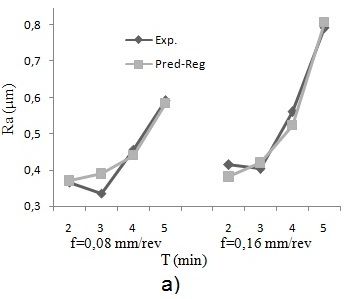 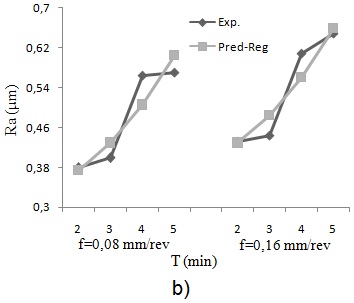 Figura 3. Valores medidos y estimados por regresión múltiple para v= 400 m min-1, a) inserto GC1115 y b) inserto GC2015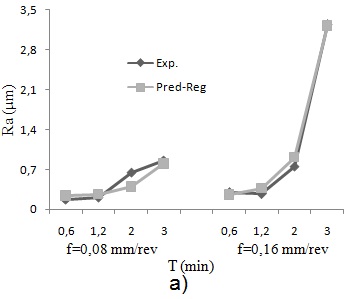 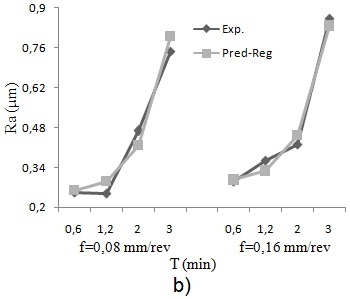 Figura 4.  Valores medidos y estimados por regresión múltiple para v= 450 m min-1, a) inserto GC1115 y b) inserto GC2015Tabla 2. Parámetros de la red neuronal artificial implementada en el estudio Tabla 3.Valores de coeficientes de determinación (R2) y errores medios absolutos para cada red neuronal desarrollada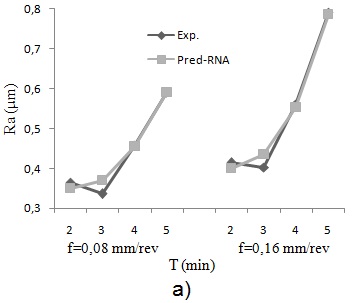 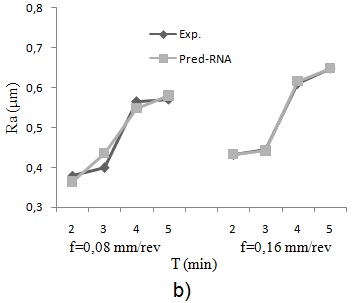 Figura 5. Valores medidos y estimados por redes neuronales artificiales para v= 400 m min-1, a) inserto GC1115 y b) inserto GC2015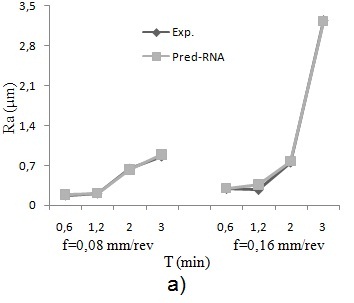 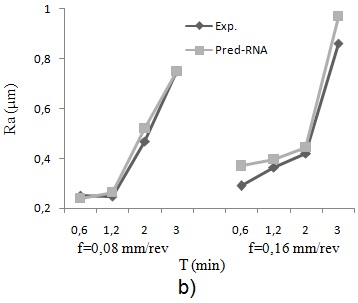 Figura 6. Valores medidos y estimados por redes neuronales artificiales para v= 450 m min-1, a) inserto GC1115 y b) inserto GC2015Tabla 4.Comparación de los modelos propuestosFactoresSímbolosSímbolosNivel 1Nivel 2Nivel 3Nivel 4Avance  (mm rev-1)ff0,080,16--Material insertoInsInsGC1115GC2015--Velocidad (m min-1)vv400450--Tiempo (min)T400 m min-12345Tiempo (min)T450 m min-10,61,223Número de capas3Número de neuronas en las capasEntrada: 3, Oculta: 5, Salida: 1Función de activación Tansig-purelinNúmero de iteraciones10000ParámetroRed NeuronalRed NeuronalParámetroPara 400 m min-1Para 450 m min-1Entrenamiento0,981340,99836Prueba0,998420,99026General0,981220,99730Emedio2,8696,946EcuaciónEmedioR2Regresión múltiple(1)5,1530,92Regresión múltiple(2)5,5520,80Regresión múltiple(3)22,7810,97Regresión múltiple(4)8,4730,97Redes neuronales artificialesPara 400 m min-12,8690,98Redes neuronales artificialesPara 450 m min-16,9460,99